Hudson Valley ACDIS Chapter Meeting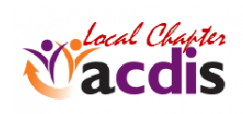 Time:  April 12, 2018 from 2-4 pmLocation: White Plains Hospital, Centennial RoomPark in the Davis Avenue Parking Lot (Valet available)CEU’s: 2 CEU creditsRSVP to hudsonvalleyacdis@gmail.comPresentation: Coding Clinic Update and Case Study ReviewJoin us as multiple presenters from our Chapter take the floor toShare educational opportunities learned from actual case reviewsReview highlights from the most recently published Coding ClinicFollow this link for additional information about White Plains Hospital 